ZAKRES CZĘŚCI PODSTAWY PROGRAMOWEJ Z JĘZYKA WŁOSKIEGOdostosowany do wymagań podstawy programowej III.2.0 i III.2EWA WARCHOŁ  mariaewa73@gmail.comEWA WARCHOŁ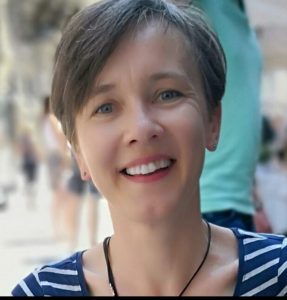 Jestem egzaminatorem z języka włoskiego. Swoje dorosłe życie spędziłam mieszkając na Południu Włoch. Ukończyłam studia teologiczne w Neapolu. Przez wiele lat pracowałam z dziećmi oraz młodzieżą przybliżając im kontekst filozoficzno – kulturowy Chrześcijaństwa. Od jakiegoś czasu pracuję w Polsce jako nauczyciel religii oraz lektor języka włoskiego. Angażuję się w promowanie w Polsce włoskich dobrych praktyk w zakresie poprawy jakości życia społecznego. Interesuje się muzyką. Lubię wędrówki górskie oraz pracę w ogrodzie. Zapraszam do kontaktu pod adresem:  mariaewa73@gmail.comCele kształcenia językowego i osiągnięcia ucznia są przedstawione w odniesieniu do przyjętych w programie dwóch poziomów nauczania: III.2.0 i III.2, odpowiadających wariantom podstawy programowej.Warianty podstawy programowej III.2.0 odpowiada poziomowi A2 z ESOKJ, III.2 – poziomowi A2 poszerzonemu o elementy z poziomu B1 dotyczące sprawności receptywnych.1. CELE KSZTAŁCENIA – wymagania ogólne – str 22. IMATERIAŁ NAUCZANIA – podział na poszczególne lata nauki – str 71. Cele kształcenia - wymagania ogólne -I. Znajomość środków językowych.Uczeń posługuje się podstawowym zasobem środków językowych (leksykalnych, gramatycznych, ortograficznych oraz fonetycznych), umożliwiającym realizację pozostałych wymagań ogólnych w zakresie tematów wskazanych w wymaganiach szczegółowych.II. Rozumienie wypowiedzi.Uczeń rozumie proste wypowiedzi ustne artykułowane wyraźnie, w standardowej odmianie języka, a także proste wypowiedzi pisemne, w zakresie opisanym w wymaganiach szczegółowych.III. Tworzenie wypowiedzi.Uczeń samodzielnie tworzy krótkie, proste, spójne i logiczne wypowiedzi ustne i pisemne, w zakresie opisanym w wymaganiach szczegółowych.IV. Reagowanie na wypowiedzi.Uczeń uczestniczy w rozmowie i w typowych sytuacjach reaguje w sposób zrozumiały, adekwatnie do sytuacji komunikacyjnej, ustnie lub pisemnie w formie prostego tekstu, w zakresie opisanym w wymaganiach szczegółowych.V. Przetwarzanie wypowiedzi.Uczeń zmienia formę przekazu ustnego lub pisemnego w zakresie opisanym w wymaganiach szczegółowych.– wymagania szczegółowe –I. Uczeń posługuje się podstawowym zasobem środków językowych (leksykalnych, gramatycznych, ortograficznych oraz fonetycznych), umożliwiającym realizację pozostałych wymagań ogólnych w zakresie następujących tematów:1) człowiek (np. dane personalne, wygląd zewnętrzny, cechy charakteru, rzeczy osobiste, uczucia i emocje, umiejętności i zainteresowania);2) miejsce zamieszkania (np. dom i jego okolica, pomieszczenia i wyposażenie domu, prace domowe);3) edukacja (np. szkoła i jej pomieszczenia, przedmioty nauczania, uczenie się, przybory szkolne, oceny szkolne, życie szkoły, zajęcia pozalekcyjne);4) praca (np. popularne zawody i związane z nimi czynności i obowiązki, miejsce pracy, praca dorywcza, wybór zawodu);5) życie prywatne (np. rodzina, znajomi i przyjaciele, czynności życia codziennego, określanie czasu, formy spędzania czasu wolnego, święta i uroczystości, konflikty i problemy);6) żywienie (np. artykuły spożywcze, posiłki i ich przygotowywanie, lokale gastronomiczne);7) zakupy i usługi (np. rodzaje sklepów, towary i ich cechy, sprzedawanie i kupowanie, środki płatnicze, wymiana i zwrot towaru, promocje, korzystanie z usług);8) podróżowanie i turystyka (np. środki transportu i korzystanie z nich, orientacja w terenie, hotel, wycieczki, zwiedzanie);9) kultura (np. twórcy i ich dzieła, uczestnictwo w kulturze, tradycje i zwyczaje, media);10) sport (np. dyscypliny sportu, sprzęt sportowy, obiekty sportowe, imprezy sportowe, uprawianie sportu);11) zdrowie (np. tryb życia, samopoczucie, choroby, ich objawy i leczenie);12) nauka i technika (np. wynalazki, korzystanie z podstawowych urządzeń technicznych i technologii informacyjno-komunikacyjnych);13) świat przyrody (np. pogoda, pory roku, rośliny i zwierzęta, krajobraz, zagrożenia i ochrona środowiska naturalnego);14) życie społeczne (np. wydarzenia i zjawiska społeczne).Dodatkowe treści dla wariantu III.2 zostały wyróżnione pogrubioną czcionką.II. Uczeń rozumie proste wypowiedzi ustne (np. rozmowy, wiadomości, komunikaty, ogłoszenia, instrukcje) artykułowane wyraźnie, w standardowej odmianie języka:1) reaguje na polecenia;2) określa główną myśl wypowiedzi;3) określa intencje nadawcy/autora wypowiedzi;4) określa kontekst wypowiedzi (np. czas, miejsce, sytuację, uczestników);5) znajduje w wypowiedzi określone informacje;6) układa informacje w określonym porządku;7) rozróżnia formalny i nieformalny styl wypowiedzi.III. Uczeń rozumie proste wypowiedzi pisemne (np. listy, e-mail, SMS-y, kartki pocztowe, napisy, broszury, ulotki, jadłospisy, ogłoszenia, instrukcje, rozkłady jazdy, historyjki obrazkowe z tekstem, artykuły, teksty narracyjne, recenzje, wywiady, wpisy na forach i blogach, teksty literackie):1) określa główną myśl tekstu lub fragmentu tekstu;2) określa intencje nadawcy/autora tekstu;3) określa kontekst wypowiedzi (np. nadawcę, odbiorcę, formę tekstu, czas, miejsce, sytuację);4) znajduje w tekście określone informacje;5) układa informacje w określonym porządku;6) rozróżnia formalny i nieformalny styl tekstu.IV. Uczeń tworzy krótkie, proste, spójne i logiczne wypowiedzi ustne:1) opisuje ludzi, zwierzęta, przedmioty, miejsca i zjawiska;2) opowiada o czynnościach, doświadczeniach i wydarzeniach z przeszłości i teraźniejszości;3) przedstawia fakty z przeszłości i teraźniejszości;4) przedstawia intencje, marzenia, nadzieje i plany na przyszłość;5) opisuje upodobania;6) wyraża i uzasadnia swoje opinie, przedstawia opinie innych osób;7) wyraża uczucia i emocje;8) stosuje formalny lub nieformalny styl wypowiedzi adekwatnie do sytuacji.V. Uczeń tworzy krótkie, proste, spójne i logiczne wypowiedzi pisemne (np. notatkę, ogłoszenie, zaproszenie, życzenia, wiadomość, SMS, kartkę pocztową, e-mail, historyjkę, list prywatny, wpis na blogu):1) opisuje ludzi, zwierzęta, przedmioty, miejsca i zjawiska;2) opowiada o czynnościach, doświadczeniach i wydarzeniach z przeszłości i teraźniejszości;3) przedstawia fakty z przeszłości i teraźniejszości;4) przedstawia intencje, marzenia, nadzieje i plany na przyszłość;5) opisuje upodobania;6) wyraża i uzasadnia swoje opinie, przedstawia opinie innych osób;7) wyraża uczucia i emocje;8) stosuje formalny lub nieformalny styl wypowiedzi adekwatnie do sytuacji.VI. Uczeń reaguje ustnie w typowych sytuacjach:1) przedstawia siebie i inne osoby;2) nawiązuje kontakty towarzyskie; rozpoczyna, prowadzi i kończy rozmowę; podtrzymujerozmowę w przypadku trudności w jej przebiegu (np. prosi o wyjaśnienie, powtórzenie,sprecyzowanie; upewnia się, że rozmówca zrozumiał jego wypowiedź);3) uzyskuje i przekazuje informacje i wyjaśnienia;4) wyraża swoje opinie, pyta o opinie, zgadza się lub nie zgadza się z opiniami innych osób;5) wyraża swoje upodobania, intencje i pragnienia, pyta o upodobania, intencje i pragnieniainnych osób;6) składa życzenia i gratulacje, odpowiada na życzenia i gratulacje;7) zaprasza i odpowiada na zaproszenie;8) proponuje, przyjmuje i odrzuca propozycje, zachęca; prowadzi proste negocjacje w sytuacjach życia codziennego;9) prosi o radę i udziela rady;10) pyta o pozwolenie, udziela i odmawia pozwolenia;11) ostrzega, nakazuje, zakazuje, instruuje;12) wyraża prośbę oraz zgodę lub odmowę spełnienia prośby;13) wyraża uczucia i emocje (np. radość, smutek, niezadowolenie, zdziwienie, nadzieję, obawę);14) stosuje zwroty i formy grzecznościowe.VII. Uczeń reaguje w formie prostego tekstu pisanego (np. wiadomość, SMS, krótki list prywatny, e-mail, wpis na czacie/forum) w typowych sytuacjach:1) przedstawia siebie i inne osoby;2) nawiązuje kontakty towarzyskie; rozpoczyna, prowadzi i kończy rozmowę (np. podczas rozmowy na czacie);3) uzyskuje i przekazuje informacje i wyjaśnienia (np. wypełnia formularz/ankietę);4) wyraża swoje opinie, pyta o opinie, zgadza się lub nie zgadza się z opiniami innych osób;5) wyraża swoje upodobania, intencje i pragnienia, pyta o upodobania, intencje i pragnienia innych osób;6) składa życzenia i gratulacje, odpowiada na życzenia i gratulacje;7) zaprasza i odpowiada na zaproszenie;8) proponuje, przyjmuje i odrzuca propozycje, zachęca; prowadzi proste negocjacje w sytuacjach życia codziennego;9) prosi o radę i udziela rady;10) pyta o pozwolenie, udziela i odmawia pozwolenia;11) ostrzega, nakazuje, zakazuje, instruuje;12) wyraża prośbę oraz zgodę lub odmowę spełnienia prośby;13) wyraża uczucia i emocje (np. radość, smutek, niezadowolenie, zdziwienie, nadzieję, obawę);14) stosuje zwroty i formy grzecznościowe.VIII. Uczeń przetwarza prosty tekst ustnie lub pisemnie:1) przekazuje w języku obcym nowożytnym informacje zawarte w materiałach wizualnych(np. mapach, symbolach, piktogramach) lub audiowizualnych (np. filmach, reklamach);2) przekazuje w języku obcym nowożytnym lub w języku polskim informacje sformułowane w tym języku obcym;3) przekazuje w języku obcym nowożytnym informacje sformułowane w języku polskim.IX. Uczeń posiada:1) podstawową wiedzę o krajach, społeczeństwach i kulturach społeczności, które posługują się danym językiem obcym nowożytnym, oraz o kraju ojczystym, z uwzględnieniem kontekstu lokalnego, europejskiego i globalnego;2) świadomość związku między kulturą własną i obcą oraz wrażliwość międzykulturową.X. Uczeń dokonuje samooceny i wykorzystuje techniki samodzielnej pracy nad językiem (np. korzystanie ze słownika, poprawianie błędów, prowadzenie notatek, stosowanie mnemotechnik, korzystanie z tekstów kultury w języku obcym nowożytnym).XI. Uczeń współdziała w grupie (np. w lekcyjnych i pozalekcyjnych językowych pracach projektowych).XII. Uczeń korzysta ze źródeł informacji w języku obcym nowożytnym (np. z encyklopedii, mediów, instrukcji obsługi), również za pomocą technologii informacyjno-komunikacyjnych.XIII. Uczeń stosuje strategie komunikacyjne (np. domyślanie się znaczenia wyrazów z kontekstu, identyfikowanie słów kluczy lub internacjonalizmów) i strategie kompensacyjne, w przypadku gdy nie zna lub nie pamięta wyrazu (np. upraszczanie formy wypowiedzi, zastępowanie innym wyrazem, opis, wykorzystywanie środków niewerbalnych).XIV. Uczeń posiada świadomość językową (np. podobieństw i różnic między językami).Przewidywane osiągnięcia uczniów w zakresie kompetencji komunikacyjnejOdnosząc się do głównego celu kształcenia w zakresie języka obcego nowożytnego wskazanego w podstawie programowej i ESOKJ, którym jest skuteczne porozumiewanie się w języku obcym nowożytnym będącym narzędziem umożliwiającym uczniowi osiągnięcie różnych, właściwych dla danej sytuacji i motywacji celów komunikacyjnych, osiągnięcia uczniów obejmują następujące kompetencje (wg podziału sprawności w Europejskim systemie opisu kształcenia językowego):2. MATERIAŁ NAUCZANIA – podział na poszczególne lata nauki Poniżej został przedstawiony przykładowy rozkład materiału na poszczególne lata nauki, z uwzględnieniem toku dydaktycznego dla obu poziomów kształcenia (III.2.0 i III.2). Na każdym z omawianych poziomów nauki zostały wyróżnione następujące zadania, które uczeń winien opanować w ciągu roku:- cele komunikacyjne, obejmujące sprawności z zakresu pragmatyki językowej, czyli umiejętności użycia języka w określonych sytuacjach;- cele poznawcze, stanowiące rozszerzenie wiedzy, jaką uczeń posiada o Włoszech i Włochach; w tym zakresie uczeń może wykazać się wiedzą nie tylko językową, co powinno stymulować również uczniów słabszych; ponadto poznawanie kraju, jego mieszkańców i obyczajów ma silne oddziaływanie motywacyjne, toteż jest to dziedzina, którą nauczyciel może umiejętnie wykorzystać dla wzmocnienia aktywności klasy;- materiał leksykalny, czyli wyszczególnienie zakresów słownictwa, zwrotów i struktur, które uczeń winien opanować na danym etapie nauki;- materiał gramatyczny, czyli wyszczególnienie zagadnień gramatycznych, które należy opanować na danym etapie nauki.Ponadto całość treści nauczania na wyszczególnionych poziomach jest podporządkowana następującym założeniom dotyczącym:a) w aspekcie dydaktycznym:- wykształceniu chęci komunikacji i otwarcia na inne kultury,- wykształceniu ciekawości poznawczej,- wykształceniu umiejętności radzenia sobie w sytuacjach odmiennych językowo i kulturowo;b) w aspekcie edukacyjnym:- wszechstronnemu rozwojowi osobowości,- rozwojowi własnej osobowości na tle innych osobowości i sytuacji kulturowych (tzw. świa-domy obywatel Europy),- chęci aktywnego uczestnictwa w życiu społeczności własnej i obcej.Założenia te są osiągane przez realizację następujących celów, jakie nauczyciel winien sobie systematycznie wyznaczać na poszczególnych poziomach nauki (III.2.0, III.2), a mianowicie:a) celów dydaktycznych:- umiejętność zabierana głosu w języku obcym,- opanowanie funkcjonalnych użyć języka,- umiejętność przedstawiania własnego stanowiska, negocjacji i zabierania głosu w dyskusji, - zrozumienie faktów socjokulturowych i umiejętność ich komentowania.b) celów edukacyjnych:- umiejętność pracy w grupie,- samodzielność,- aktywizacja poznawcza (szukanie materiałów),- korzystanie z różnorodnych źródeł informacji,- umiejętność wyrażania własnych stanów emocjonalnych,- akceptacja odmiennej kultury i wykształcenie umiejętności poruszaniaPOZIOM III.2.0 – I ROK NAUKI POZIOM III.2.0 – II ROK NAUKIPOZIOM III.2.0 – III ROK NAUKIPOZIOM III.2.0 – IV ROK NAUKIPOZIOM III.2 – I ROK NAUKIPOZIOM III.2 – II ROK NAUKIPOZIOM III.2 – III ROK NAUKIPOZIOM III.2 – IV ROK NAUKIAktualizacja programu nauczania, dostosowanie do podstawy programowej z dnia 2 marca 2018 r.Poziom III.2.0Uczeń potrafi:Poziom III.2Uczeń potrafi:Słuchanie- zrozumieć wyrażenia i najczęściejużywane słowa dotyczące jegosamego, jego rodziny, znajomychi najbliższego otoczenia (szkoła,miejsce zamieszkania, region)- zrozumieć główny sens zawartyw krótkich prostych wypowiedziach,komunikatach i ogłoszeniach,- określić intencje nadawcyi kontekst typowych, krótkichi prostych wypowiedzi, ogłoszeńi komunikatów- rozróżnić formalny i nieformalnycharakter wypowiedzi- zrozumieć główne myśli zawartew jasnej, sformułowanej w standardowej odmianie języka wypowiedzina znane mu tematy- określić intencje nadawcyi kontekst wypowiedzi, ogłoszeńi komunikatów dotyczących znanychmu tematów- rozróżnić formalny i nieformalnycharakter wypowiedziCzytanie- czytać krótkie, proste teksty,znaleźć w nich informacje dotycząceżycia codziennego lub innychznanych mu tematów- zrozumieć krótkie proste listyprywatne- określić intencje nadawcyi kontekst typowych, krótkichi prostych tekstów- rozróżnić formalny i nieformalnycharakter tekstów- czytać ze zrozumieniem krótkieteksty zawierające najczęściejwystępujące słowa, dotyczące życiacodziennego lub innych znanych mutematów- zrozumieć krótkie opisy wydarzeń,uczuć, pragnień zawarte w prostychtekstach narracyjnych, publicystycznych lub korespondencji- określić intencje nadawcy i kontekstprostych wypowiedzi pisemnych- rozróżnić formalny i nieformalnycharakter tekstówInterakcja- wziąć udział w zwykłej typowejrozmowie, wymagającej prosteji bezpośredniej wymiany informacjina znane mu tematy- poradzić sobie w krótkiej rozmowietowarzyskiej- poradzić sobie w wielu typowychsytuacjach związanych z podrożą pokraju francuskojęzycznym- włączyć się do rozmowy na znanemu tematyProdukacja- Wypowiedź ustna- za pomocą ciągu wyrażeń i zdańw prosty sposób opisać siebie, swojedoświadczenia, swoje zajęcia, swojąrodzinę, innych ludzi, zwierzęta,przedmioty, miejsca, wydarzenia- przedstawić swoją opinię i w prostysposób ją uzasadnić- poinformować o preferencjach,uczuciach i planach na przyszłość- w prosty sposób opisać siebiei swoje otoczenie, przeżyciai zdarzenia z przeszłości, swojemarzenia i plany na przyszłość- krótko przedstawić i uzasadnićw prosty sposób poglądy swojei innych ludzi- w prosty sposób opowiedzieć treśćksiążki, filmu i przedstawić swojąopinięProducja – Wypowiedź pisemna- napisać krótką, prostą notatkę,wiadomość- opisać w krótki i prosty sposóbsiebie, inne osoby, miejsca,przedmioty, wydarzenie- napisać krótki, prosty list prywatny- napisać prosty tekst na znane mutematy: opowiadanie, opis, opinię,list prywatny, prosty list formalnyCele komunikacyjneCele poznawczeMateriał leksykalnyMateriał gramatycznyOpanowanie w mowie i piśmienastępujących umiejętnościkomunikacyjnychUzyskanie podstawowych wiadomości natemat WłochOpanowanie następującychpól leksykalnychOpanowanie następujących zagadnieńgramatycznych1) przedstawić się i przedstawić kogoś;2) podać swój wiek i narodowość;3) zapytać o wiek i narodowość,miejsce zamieszkania, adres, zawód;4) przywitać się i pożegnać;5) podziękować i zareagować napodziękowanie;6) zapytać o zdrowie i samopoczucie;7) przedstawić czynności życiacodziennego i zapytać o nie;8) opisać osobę, jej cechy zewnętrzneoraz podstawowe cechy charakteru;9) opisać miejsce oraz usytuować obiekt w przestrzeni;10) przedstawić sposoby spędzania wolnego czasu;11) zaprosić kogoś, przyjąć zaproszeniei odmówić;12) podać godzinę i dzień tygodnia orazzapytać o nie;13) na poczcie: wysłać list i paczkę;1) wiadomości geograficzne na temat Włoch;2) znani Włosi (postacie historyczne i współczesne);3) najbardziej znanemiejscowości, zabytkiWłoch4) zasady pragmatykikomunikacji telefonicznej i internetowej (e-maile);1) podstawowe  narodowości i zawody;2) formułki powitania, pożegnania i podziękowania;3) pytania o wiek, zdrowiei samopoczucie;4) czynności życiacodziennego;5) formy zaproszenia;6) wyrażenia dotyczącezdarzeń z życia codziennegooraz spędzania wolnegoczasu;7) nazwy sportów orazwyrażenia związane z ichuprawianiem7) przymiotniki opisujące;8) nazwy miejsc oraz wyrażenia związane z lokalizacją przestrzenną;9) jednostki czasu: godziny, dni tygodnia, miesiące, pory roku;1) alfabet włoski w połączeniu z zasadamiwymowy: sposoby zapisu dźwięków;2) rzeczowniki i przymiotniki zakończonena o, a i e: tworzenie liczby mnogiej;3) regularne tworzenie rodzaju żeńskiegorzeczowników i przymiotników;4) formy rodzajnika określonegoi nieokreślonego oraz podstawowe zasadyużycia rodzajnika;5) czasowniki avere i essere, chiamarsi;6) czas teraźniejszy czasowników na -are,-ere, -ire, czasowników modalnych(volere, potere, dovere) i podstawowychczasowników nieregularnych;7) lokalizacja w czasie i przestrzeni: podstawowe struktury przyimkowew połączeniu z nazwami miejsc i jednostkami czasu;8) liczebniki główne i porządkowe (1-2000);9) zaimki dzierżawcze;10) użycie formy grzecznościowej Lei.Cele komunikacyjneCele poznawczeMateriał leksykalnyMateriał gramatycznyOpanowanie w mowie i piśmienastępujących umiejętnościkomunikacyjnychUzyskanie podstawowych wiadomości natemat WłochOpanowanie następującychpól leksykalnychOpanowanie następujących zagadnieńgramatycznych1) przedstawiać wydarzenia przeszłe:przebieg życia zawodowego,doświadczenia w pracy lub szkole;2) zamówić napój lub coś do jedzenia w barze, zamówić danie  w restauracji;3) zapytać o godziny funkcjonowania urzędu, sklepu, lokalu;4) zapytać o cenę i wyrazić opinięna jej temat.5) wyrażać swoje preferencje;6) opisać posiłek i sposób jego przyrządzania;7) przedstawiać plany i projekty naprzyszłość; 8) wyrażać warunek w czasie przyszłym;9) zaplanować i zrealizować podróżpociągiem;10) zaplanować wycieczkę;11) rozmawiać o pogodzie12) rozmawiać o rodzinie1) celebrowanie piciakawy i rola baru w życiucodziennym we Włoszech;2) kolej we Włoszech:rodzaje pociągów, cenybiletów i dopłaty;3) tradycje świątecznewe Włoszech;4) historia pizzy i makaronu oraz ich rola w życiuWłochów; rodzaje makaronu oraz przepisy natypowe dania;5) wyjście do lokalui rodzaje lokali uczęszczanych przez Włochów;6) zasady poruszania sięśrodkami komunikacjimiejskiej;1) słownictwo związane z pracą i zeszkołą;2) konsumpcja w barze i w restauracji: nazwy napojów i dań oraz przymiotniki je opisujące;3) nazwy posiłków i ich opisywanie;4) sprzęty kuchenne oraz czynności wykonywane w kuchni;6) słownictwo związane z tradycją obchodzenia świąt BożegoNarodzenia i Nowego Roku we Włoszech i w Polsce;7) na stacji i w pociągu;8) wyjazd w góry;9) wyrażenia związane z wycieczką;10) pogoda i zjawiska meteorologiczne;11) rodzina i pokrewieństwo;. 1) czas przeszły passato prossimo i zasady użycia czasownikówposiłkowych;2) passato prossimo czasownikówmodalnych;3) przysłówek ci;4) czas przyszły futuro semplice5) I okres warunkowy;6) użycie zaimków dzierżawczychz nazwami pokrewieństwa;7) odmiana i zasady użycia zaimkaquello oraz przymiotnika bello;8) wyrażenia metterci i volerci;Cele komunikacyjneCele poznawczeMateriał leksykalnyMateriał gramatycznyOpanowanie w mowie i piśmienastępujących umiejętnościkomunikacyjnychUzyskanie podstawowych wiadomości natemat WłochOpanowanie następującychpól leksykalnychOpanowanie następujących zagadnieńgramatycznych1) rozmawiać o życiu osobistymi problemach sercowych;2) rozmawiać o zdrowiu;3) opowiedzieć swoje wspomnieniai zwyczaje z przeszłości;4) przedstawiać wydarzenia z przeszłościw porządku chronologicznym.5) wyrażać aprobatę i dezaprobatę,radość, zadowolenie i niezadowolenie;6) zgodzić się na coś i odrzucićpropozycję;7) zaproponować pomoc, przyjąć jąi podziękować;8) zrobić zakupy; umieć wybrać produkti uzasadnić wybór, podać żądaną ilość;9) prosić o przysługę;10) wyrażać pragnienie;11) pytać o drogę i udzielać informacji naten temat;1) rodzaje sklepów oraztypowe produktywłoskie;2) moda włoskai wielcy styliści;3) typowa włoskarodzina4) telewizja weWłoszech: podstawoweprogramy telewizyjne;1) słownictwo związanez życiem osobistym: zakochaniei rozstanie;2) słownictwo związane ze stanem zdrowia3) nazwy sklepów i nazwy produktów kupowanychw supermarkecie;4) nazwy ubrań, rozmiary, kolory;5) sposoby płatności;6) wyrażenia ilościowe i nazwy pojemników;7) przyzwyczajenia i czynności zwyczajowe;8) przymiotniki emocjonalne wyrażające zadowolenie,niezadowolenie, radość;9) czasowniki wolitywne;10) wyrażenia używane dla opisywania kierunkówi wskazywania drogi;1) czas przyszły złożony (futuro composto);2) czas przeszły imperfetto i zasadyjego użycia dla czasownikówregularnych, nieregularnychi modalnych;3) zaimki dopełnienia bliższego i dalszego: ich formy i użyciew czasach prostych i złożonych orazz czasownikami modalnymi;4) zaimek ne i struktura ce l’ho;5) czasowniki zwrotne w czasachprostych i złożonych;6) forma nieosobowa;7) tryb rozkazujący czasownikówregularnych;8) forma twierdząca i przeczącatrybu rozkazującego;Cele komunikacyjneCele poznawczeMateriał leksykalnyMateriał gramatycznyOpanowanie w mowie i piśmie następujących umiejętnościkomunikacyjnychUzyskanie podstawowych wiadomości natemat WłochOpanowanie następującychpól leksykalnychOpanowanie następujących zagadnieńgramatycznych1) rozmawiać o przyrodzie i ochronieśrodowiska naturalnego;2) wyrażać własną opinię i zapytać o opinię;3) opowiedzieć i ocenić film;4) opowiedzieć spotkanie;5) wydać rozkaz i radzić;6) dyskutować na temat programutelewizyjnego, uzasadniając własneopinie i preferencje;7) usprawiedliwiać się;8) proponować rozwiązania alternatywne;9) przytoczyć czyjąś opinię;10) wyrażać żal z powoduniezrealizowanego pragnienia;11) mówić o czynności przyszłejw przeszłości;1) Włosi i ochronaśrodowiska;2) włoska prasacodzienna;3) muzyka włoska i jejwykonawcy;4) włoska kinematografiawspółczesna i dawna;1) nazwy zwierząt, roślin;2) słownictwo służące do opisukrajobrazu;3) słownictwo związanez przyroda i ochroną środowiska4) czasowniki wyrażające sądyi opinie;5) przymiotniki wartościujące;6) słownictwo związane z kinemi filmem.7) słownictwo związanez telewizją i mediami;8) słownictwo związane z muzykąi koncertem.1) użycie czasownikówmodalnych w połączeniuz czasownikami zwrotnymi;2) tryb rozkazujący czasownikównieregularnych;3) użycie zaimków osobowychz trybem rozkazującym;4) tryb warunkowy condizionalew czasie prostym i złożonym.5) czas zaprzeszły trapassatoprossimo i zasady jego użycia.Cele komunikacyjneCele poznawczeMateriał leksykalnyMateriał gramatycznyOpanowanie w mowie i piśmie następujących umiejętnościkomunikacyjnychUzyskanie podstawowych wiadomości natemat WłochOpanowanie następującychpól leksykalnychOpanowanie następujących zagadnieńgramatycznych1) przedstawić się i przedstawić kogoś;2) przywitać się i pożegnaćw sytuacjach formalnychi nieformalnych;3) przeprosić, podziękowaći zareagować na przeprosiny,podziękowanie;4) udzielić informacji o zdrowiu i samopoczuciu;5) przedstawić nowości z życia codziennego i zapytać o nie;6) opisać osobę, jej wygląd, cechycharakteru, zainteresowania;7) opisać obiekt;8) opisać miejsce, usytuowaćobiekt w przestrzeni;9) przedstawić sposobyspędzania wolnego czasu;10) zaprosić kogoś, przyjąć zaproszenie i odmówić;11) zapytać o godziny, dni funkcjonowania urzędu, sklepu, lokalu;1) Włochy w Europie:podstawowe wiadomościgeograficzne;2) życie codzienne weWłoszech3) pragmatyka komunikacji telefoniczneji internetowej (e-maile);4) sposoby spędzaniaczasu wolnego przezWłochów5) wyjście do lokalu,rodzaje lokali uczęszczanych przez Włochów;1) nazwy narodowości i zawodów;2) formułki powitania i pożegnania;3) formuły przepraszania, dziękowania;4) wyrażenia służące do pytania o daneosobowe, zdrowie i samopoczucie;5) wyrażenia służące do pytania onowości;6) formuły zaproszenia i odpowiedzina zaproszenia;7) wyrażenia dotyczące zdarzeń zżycia codziennego oraz spędzaniawolnego czasu;8) dyscypliny sportowe i wyrażeniadotyczące uprawiania sportu;9) przymiotniki opisujące;10) wyrażenia służące do lokalizacjiw przestrzeni i nazwy miejsc;11) jednostki czasu: godziny, dnitygodnia, miesiące, pory roku;12) czynności życia codziennego;13) słownictwo związane z opisemwyglądu (części ciała, ubiór, kolory)14) rodzina i pokrewieństwo;1) regularne tworzenie rodzaju żeńskiegorzeczowników i przymiotników;2) rodzajnik określony i nieokreślony,zasady użycia rodzajnika;3) czas teraźniejszy czasownikówregularnych, czasowników modalnych(volere, potere, dovere) i podstawowych czasowników nieregularnych;4) lokalizacja w czasie i przestrzeni:struktury przyimkowe w połączeniuz nazwami miejsc i jednostkami czasu;5) liczebniki główne i porządkowe(1-2000);6) zaimki dzierżawcze;7) zaimki pytające;8) użycie formy grzecznościowej Lei;9) przysłówek ci;10) użycie zaimków dzierżawczych znazwami pokrewieństwa;11) odmiana i zasady użycia zaimkaquello oraz przymiotnika bello;12) wyrażenia metterci i volerci;Cele komunikacyjneCele poznawczeMateriał leksykalnyMateriał gramatycznyOpanowanie w mowie i piśmie następujących umiejętnościkomunikacyjnychUzyskanie podstawowych wiadomości natemat WłochOpanowanie następującychpól leksykalnychOpanowanie następujących zagadnieńgramatycznych1) opowiedzieć swoje wspomnienia izwyczaje z przeszłości;2) opowiedzieć spotkanie;3) przedstawiać wydarzenia z przeszłości w porządku chronologicznym;4) wyrażać aprobatę i dezaprobatę,radość, zadowolenie i niezadowolenie;5) zgodzić się na coś i odrzucić propozycję;7) zrobić zakupy: umieć wybraćprodukt i uzasadnić wybór, podaćżądaną ilość, zapytać o cenę;8) dyskutować na temat ceny i formpłatności;9) zamówić danie w restauracji;10) opisać posiłek i sposób jegoprzyrządzania;11) wyrażać własną opinię, swoje preferencje i zapytać o opinię, preferencje;12) wyrazić warunek;13) wydać polecenie;14) zaplanować wycieczkę, podróż;15) pytać o drogę i opisać drogę;16) opisać pogodę;17) przedstawić plany i projekty naprzyszłość;1) środki komunikacjiwe Włoszech2) życie społeczneWłoch: lokalegastronomiczne;3) kolej we Włoszech:rodzaje pociągów, cenybiletów i dopłaty;4) tradycje świątecznewe Włoszech;5) historia pizzy i makaronu oraz ich rola wżyciu Włochów;6) rodzaje makaronuoraz przepisy na typowedania;7) zakupy we Włoszech;8) mody włoska i wielcystyliści;1) słownictwo związane z lokalemgastronomicznym;2) wyrażenia służące do składaniazamówienia w restauracji;3) nazwy napojów, dań, posiłków orazprzymiotniki służące do ich opisywania;5) podstawowe sprzęty kuchennei czynności wykonywane w kuchni;6) słownictwo związane z tradycjąobchodzenia świąt we Włoszech i w Polsce;7) słownictwo związane z podróżami.8) wyrażenia służące do opisywania kierunków i wskazywania drogi;9) wyrażenia związane z pogodą i zjawiskami meteorologicznymi;10) czynności zwyczajowe;11) słownictwo związane ze sklepami,zakupami i formami płatności;12) wyrażenia ilościowe i nazwy pojemników;13) przymiotniki emocjonalne wyrażają-ce zadowolenie, niezadowolenie, radość;14) czasowniki wyrażające sądy i opinie15) przymiotniki wartościujące;1) czas przeszły passato prossimoczasowników posiłkowych iczasowników modalnych;2) czas przyszły (futuro) i czasprzyszły złożony (futuro composto);3) I okres warunkowy;4) czas przeszły imperfetto i zasady jego użycia dla czasownikówregularnych, nieregularnychi modalnych;6) zaimki dopełnienia bliższegoi dalszego: ich formy i użycie wczasach prostych i złożonych orazz czasownikami modalnymi;7) zaimek ne i struktura ce l’ho;8) czasowniki zwrotne w czasachprostych i złożonych;9) forma nieosobowa;10) tryb rozkazujący czasownikówregularnych i nieregularnych;11) forma twierdząca i przeczącatrybu rozkazującego;12) użycie zaimków osobowychz trybem rozkazującym;Cele komunikacyjneCele poznawczeMateriał leksykalnyMateriał gramatycznyOpanowanie w mowie i piśmie następujących umiejętnościkomunikacyjnychUzyskanie podstawowych wiadomości na temat WłochOpanowanie następującychpól leksykalnychOpanowanie następujących zagadnieńgramatycznych1) zaproponować pomoc, przyjąć jąi podziękować;2) gratulować komuś;3) wyrażać pragnienie;4) wyrażać zdziwienie, niedowierza-nie, smutek i radość z powodu czegoś;5) czynić porównania;6) mówić w swoich gustach i przyzwyczajeniach;7) usprawiedliwiać się;8) wyrażać żal z powodu niezrealizowanego pragnienia;9) mówić o czynności przyszłejw przeszłości.10) precyzować swoją myśl;11) dyskutować na temat programutelewizyjnego, uzasadniając własneopinie i preferencje;12) przytoczyć czyjąś opinię;13) napisać e-mail;14) opisywać miasto i region;15) zarezerwować pokój w hotelu;16) prosić o informacje turystycznei udzielać ich;1) system szkolnictwa;2) uniwersytety włoskiei ich struktura;3) telewizja we Włoszech:podstawowe programytelewizyjne;4) rozwój gospodarkiwłoskiej od zakończenia IIwojny światowej po czasywspółczesne;5) usługi hotelarskie;6) główne miasta włoskiei ich zabytki: Rzym,Florencja, Neapol,Wenecja, Mediolan,Bolonia;1) czasowniki wolitywne;2) słownictwo związane z telewizją i mediami;3) środki językowe wyrażająceemocje: zdziwienie, niedowierzanie, smutek i radośćz powodu czegoś.4) słownictwo związanez uniwersytetem i jegostrukturą: nazwy wydziałów;5) formy i wyrażenia pytające;6) wybrane przysłowia;7) słownictwo z zakresu geografii; przymiotniki opisujące;8) słownictwo i wyrażeniaużywane przy rezerwacjipokoju hotelowego;9) słownictwo służąceopisywaniu zabytków;10) słownictwo podróżyi informacji turystycznych;1) użycie czasowników modalnychw połączeniu z czasownikamizwrotnymi;2) tryb warunkowy condizionalew czasie prostym;3) tryb warunkowy condizionalew czasie złożonym.4) zaimki osobowe złożone i zasady ichużycia z czasownikami w czasieprzeszłym;6) zaimki względne;7) stopniowanie przymiotnikówi struktury zdań zawierającychporównania;8) czas zaprzeszły trapassato prossimoi zasady jego użycia;Cele komunikacyjneCele poznawczeMateriał leksykalnyMateriał gramatycznyOpanowanie w mowie i piśmie następujących umiejętnościkomunikacyjnychUzyskanie podstawowych wiadomości na temat WłochOpanowanie następującychpól leksykalnychOpanowanie następujących zagadnieńgramatycznych1) rozmawiać ekologii i zagrożeniach środowiska naturalnego;2) prosić o radę i dawać rady;3) prosić o pozwolenie i pozwalać;4) prosić o potwierdzeniei potwierdzać;5) zalecać i rozkazywać.6) opisywać wydarzenia przeszłe;7) napisać list prywatny i pismourzędowe;8) zredagować CV;9) zredagować ogłoszeniew sprawie pracy;10) przedstawiać swoje doświadczenia zawodowe i umiejętności;11) składać reklamacje;12) opowiedzieć i ocenić film;13) opowiadać wydarzeniahistoryczne;14) opowiadać bajkę;1) włoska kinematografiawspółczesna i dawna (kinookresu neorealizmu);2) włoska prasa;3) formy poszukiwania pracy;4) podstawowe wiadomościz historii Włoch;5) najpopularniejsze włoskiebajki;6) sport we Włoszech;7) rola piłki nożnej w życiuspołecznym;8) muzyka włoska i jejwykonawcy9) historia opery włoskiej;10) wielcy śpiewacy operywłoskiej;1) słownictwo związane z ekologiąi ochroną środowiska2) wyrażenia związane z poszukiwaniem pracy;3) słownictwo i struktury CV4) formuły epistolarne formalnei nieformalne;5) słownictwo i struktura ogłoszeniaw sprawie pracy;6) zwroty służące składaniu reklamacji;7) słownictwo związane z historią;8) wyrażenia i słownictwo bajek;9) zdrowie i dobre samopoczucie;10) stres i czynniki powodujące stres;11) muzyka operowa.12) słownictwo związane z kinemi filmem;13) słownictwo związanez muzyką i koncertem;1) struktura stare + gerundio i stare per + bezokolicznik;2) zwroty farcela i andarsene;3) formy czasu przeszłego passatoremoto;4) tryb łączący congiuntivow czasie teraźniejszymi przeszłym: formy i zasady użycia;5) zgodność czasów w trybie congiuntivo;